PočasíCíl: seznámení žáků s počasím a rozšíření slovní zásoby k tomuto tématuCílová skupina: 2. stupeň ZŠJazyková úroveň: A2Co všechno umí počasí: Počasí________________________________________________________Beschreibe, wie das Wetter heute ist und welche Kleidung du trägst.Popiš, jaké je dneska počasí a co máš na sobě za oblečení.………………………………………………………………………………………………………………………………………………………………………………………………………………………………………………………………………………………………………………………………………………………………………………………………………………………………………………………………………………………………………………………………………………………………………………………………………….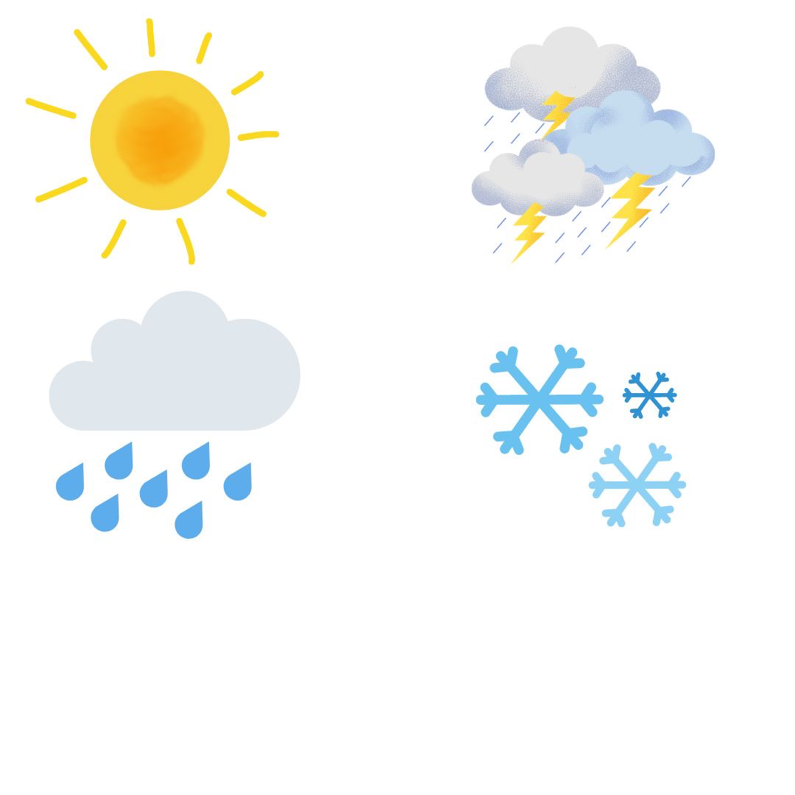 Schau dir das Video an und beantworte die Fragen.Podívej se na video a odpověz na otázky.Wie ist das Wort Wetter entstanden?Jak vzniklo slovo počasí?…………………………………………………………………………………………………………………… Was beeinflusst das Wetter am meisten? Co počasí ovlivňuje nejvíce? der Regender Winddie SonneStimmt es, dass am Äquator die geringste Wärme ist?Je pravda, že nejméně tepla je v oblasti rovníku?JaNeinWie ist das Klima in der Tschechischen Republik?V jakém podnebí se nachází ČR?……………………………………………………………………………………………………………………Weiß man im Voraus, wie das Wetter sein wird?Víme, jaké bude počasí dopředu?……………………………………………………………………………………………………………………Ergänze die fehlenden Vokabeln in der Tabelle.Doplň chybějící slovíčka v tabulce.Was ziehst du an? Antworte mit einem ganzen Satz.Co si oblečeš? Odpovídej celou větou.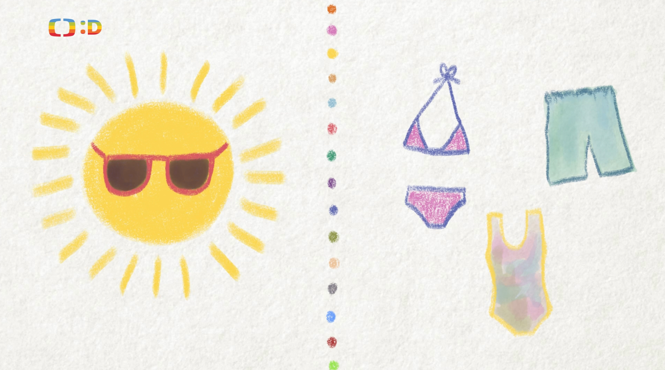 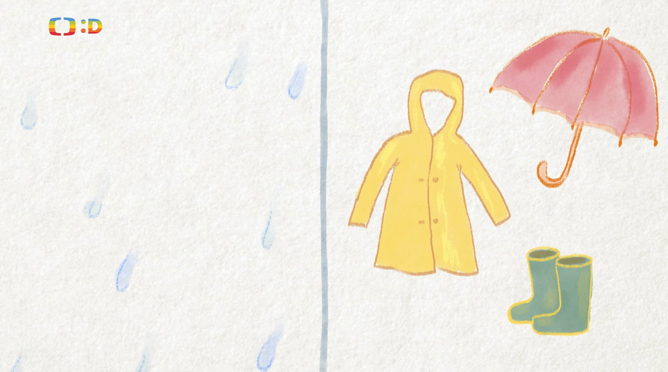 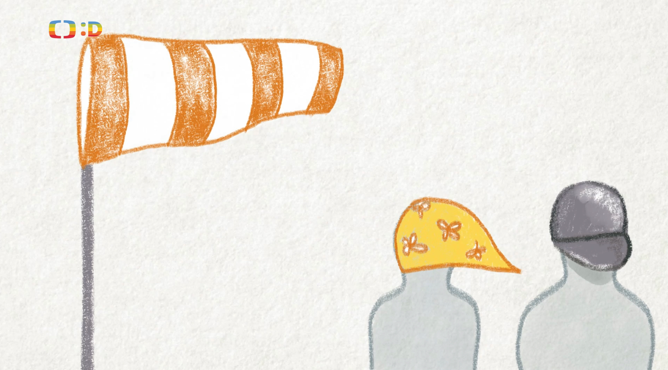 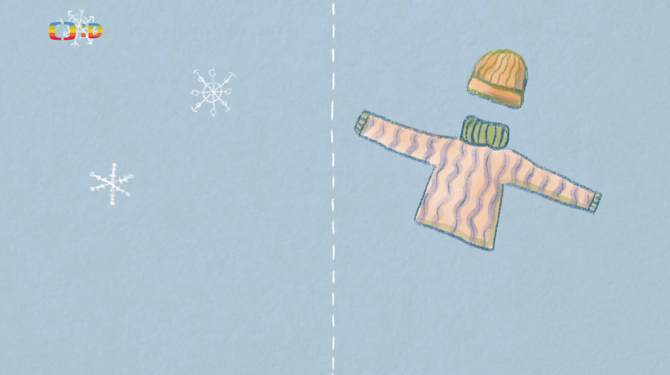 Schreibe auf, was für die einzelnen Jahreszeiten charakteristisch ist.Napiš, co je pro jednotlivá roční období charakteristické.zB. Für den Frühling ist es charakteristisch, dass es regnet.Frühling – Sommer –Herbst – Winter – Co jsem se touto aktivitou naučil(a):……………………………………………………………………………………………………………………………………………………………………………………………………………………………………………………………………………………………………………………………………………………………………… Autor: Barbora Martinčíková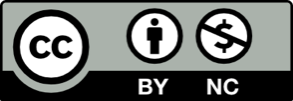 Toto dílo je licencováno pod licencí Creative Commons [CC BY-NC 4.0]. Licenční podmínky navštivte na adrese [https://creativecommons.org/choose/?lang=cs].TSCHECHISCHČESKYDEUTSCHNĚMECKYdie Wolkezataženosníhregnerischobléct sider Windteplotader Frostdie Jahreszeitdas Wettersluncedie Feuchtigkeitpodnebí